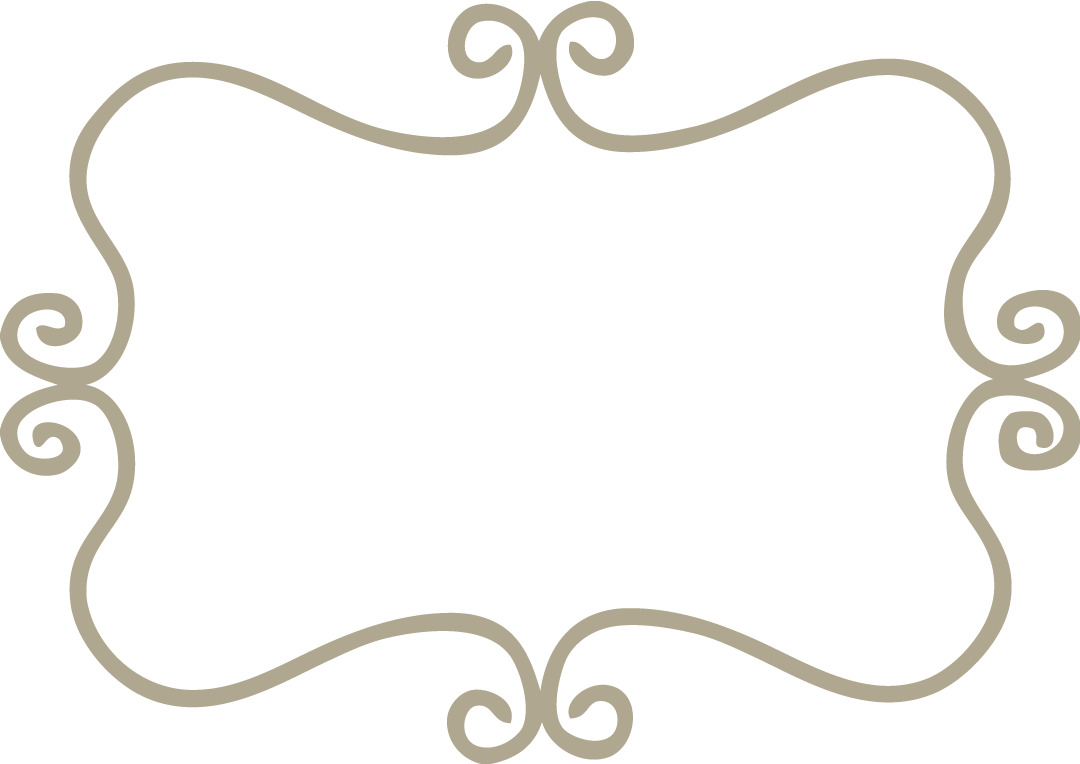 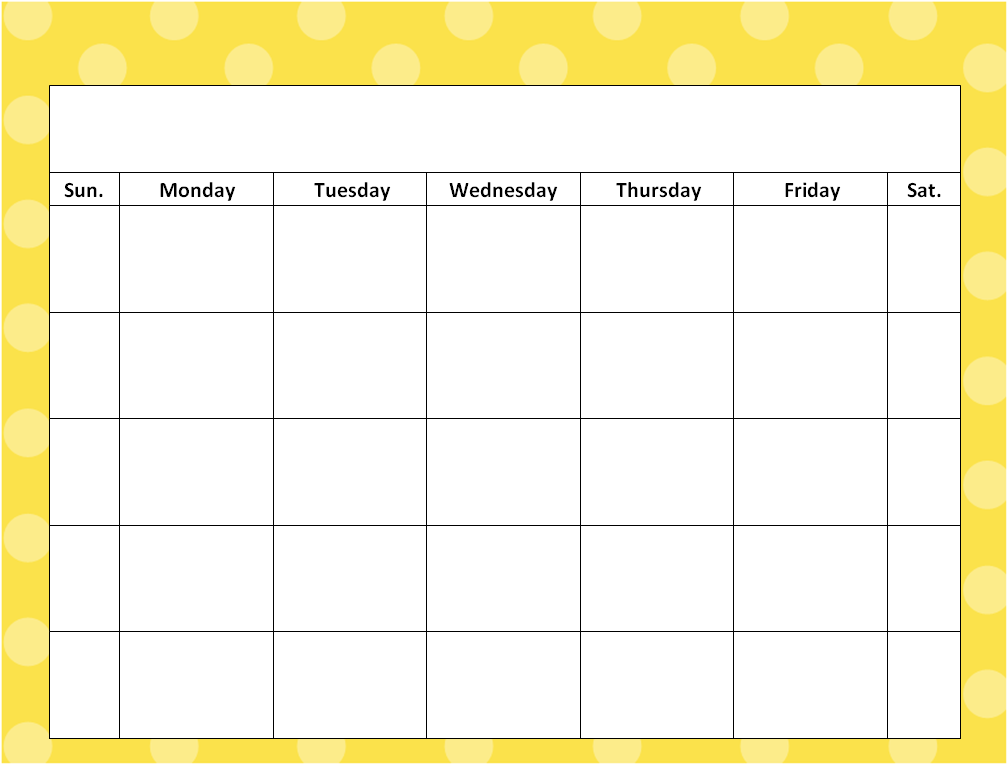 123   Write the name of the city you live in.  Write a sentence about your city.4  Write the number that is 10 more than the following:  55, 73, 86, 94, 2465  Write 3 equations and then show using the old switch-a-roo. Show how you solve the equations. (Toph)  6  Tell an adult about Laura Ingalls.  What is one thing you learned about living long ago? Have the adult write  the fact.7  Select a book. You read 2 pages and an adult reads a page.  Take turns throughout the book.8910  Write a question to your teacher.  Ask her something you want to know. 11  Trip is a word with multiple meanings.  Write 2 sentences using trip.12  Draw a clock and show the time that you go to bed.  How many hours do you sleep each night?13   Write the name of your state. Write a sentence about your state.14  Make a list of 10 things you own that are round.151617  List 5 green foods that you like to eat.18  Select 2 potatoes.  Make a ramp to roll them down. Predict which potato will reach the bottom faster. Record your results.19  Create your own homework.  20  What is the name of the country you live in?  Write a sentence about your country.21  Tell a family member three things you learned in school this week.  Have that family member write it.  222324  What continent do you live on?  Write a sentence about your continent.25  Choose a country on the map you would like to visit and write 3 sentences that tell why.(Team F)26   What continent do you want to live on?  Why?27  What time is it now?  Draw a clock and record it.28  What is your favorite subject?  Tell why.